ARRETE N° ………………………………………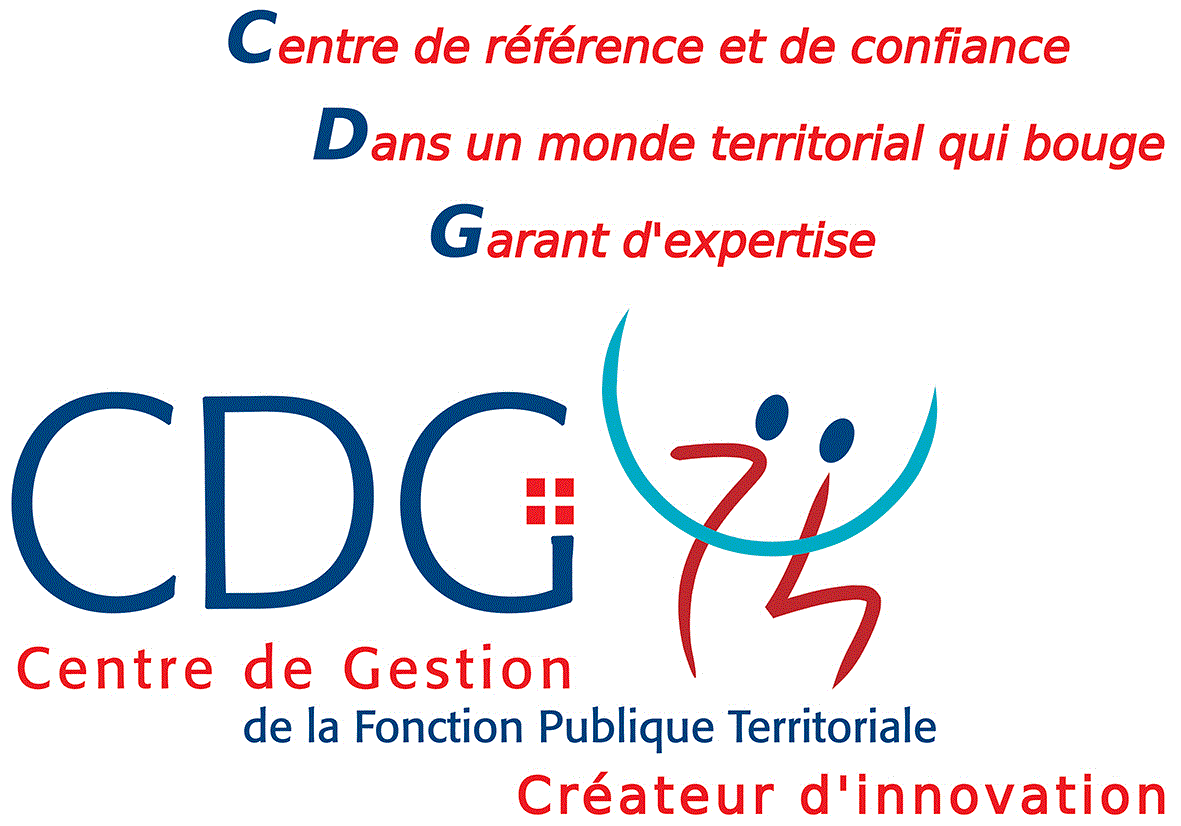 PORTANT MISE EN DISPONIBILITE D’OFFICE AVEC MAINTIEN A TITRE DEROGATOIRE DU DEMI-TRAITEMENT DANS L’ATTENTE DE L’AVIS DU CONSEIL MEDICAL OU DE LA DECISION D’ADMISSION A LA RETRAITE POUR INVALIDITEM/Mme …………………………………….......Grade ……………………………………………Le Maire (ou le Président) de ……………………………………………….,VU le Code Général de la Fonction Publique, notamment ses articles L514-4 et L821-1,VU le décret nº 86-68 du 13 janvier 1986 relatif aux positions de détachement, hors cadres, de disponibilité, de congé parental et de congé et de présence parental des fonctionnaires territoriaux et à l’intégration,VU le décret nº 87-602 du 30 juillet 1987, modifié, portant dispositions statutaires relatives à la fonction publique territoriale et relatif à l'organisation des conseils médicaux, aux conditions d'aptitude physique et au régime des congés de maladie des fonctionnaires territoriaux, (Le cas échéant) VU le décret n° 91-298 du 20 mars 1991 portant dispositions applicables aux fonctionnaires territoriaux nommés dans des emplois permanents à temps non complet,VU la saisine du conseil médical en date du …………..pour statuer sur la situation de l’agent (le cas échéant : dans l’attente d’un avis pour la reprise des fonctions ou la réintégration, le reclassement ou la mise en disponibilité),(Visas spécifiques dans le cas de l’attente de la décision d’admission à la retraite pour invalidité : VU l’avis du conseil médical en date du………………..statuant sur l’inaptitude physique totale et définitive de  l’agent à l’exercice de ses fonctions (ou de toutes fonctions),VU l’avis (ou la saisine) du conseil médical en date du………………….statuant sur l’admission à la retraite pour invalidité de l’agent,OU Considérant la saisine de la CNRACL pour l’admission à la retraite pour invalidité de M (Mme)……………………………,ARRETEARTICLE 1 :A compter du ……, M (Mme) ……… né(e) ……… (nom de jeune fille) le ……, est placé(e) en disponibilité d’office pour inaptitude à compter du .................................................. pour une durée de ....................... (ne peut excéder une année par période, renouvelable dans la limite de deux ans, une troisième année peut cependant être accordée si le fonctionnaire est apte à l’issue ou susceptible d’être reclassé)ARTICLE 2 :A compter de la même date, M(Mme) …………………..percevra à titre dérogatoire, un demi-traitement assujetti aux prélèvements sociaux, jusqu’à la date de la décision de ……………(le cas échéant : reprise de service ou de réintégration, de reclassement, de mise en disponibilité ou d'admission à la retraite) .La situation administrative définitive de l'agent sera fixée dès réception de (ou des) l’avis attendu(s).ARTICLE 3 :Le Directeur Général des services est chargé de l’exécution du présent arrêté, qui sera notifié à l’intéressé(e).Ampliation adressée au :Président du Centre de Gestion de Haute-Savoie,Comptable de la Collectivité.Fait à …… le …….,Le Maire (le Président),(prénom, nom et signature)ouPar délégation,(prénom, nom, qualité et signature)Le Maire (ou le Président),• certifie sous sa responsabilité le caractère exécutoire de cet acte,• informe que le présent arrêté peut faire l’objet d’un recours pour excès de pouvoir devant le Tribunal Administratif dans un délai de deux mois à compter de la présente notification.Notifié le .....................................Signature de l’agent :                       